ProductoBrillocrin poliuretano 1K (opcional color)CaracterísticasGeneralesEl Brillocrin PU 1K está elaborado con resinas importadas de Alemania y materias primas nacionales de excelencia, con un complejo de  aditivos de alta tecnología y un adecuado balance de solventes aromáticos y esteres.
Es de uso exclusivo para el profesional y apto para alto tránsito, aumentando el número de manos.
Tenemos la base incolora y transparente, realza las vetas de la madera, y el concentrado de color que lo convierte en un adecuado recubrimiento de pesos cementicios y/o laqueados  
Posee un superior rendimiento y nivelado que no deja marcas de pincel.El Brillocrin PU 1K está elaborado con resinas importadas de Alemania y materias primas nacionales de excelencia, con un complejo de  aditivos de alta tecnología y un adecuado balance de solventes aromáticos y esteres.
Es de uso exclusivo para el profesional y apto para alto tránsito, aumentando el número de manos.
Tenemos la base incolora y transparente, realza las vetas de la madera, y el concentrado de color que lo convierte en un adecuado recubrimiento de pesos cementicios y/o laqueados  
Posee un superior rendimiento y nivelado que no deja marcas de pincel.UsosEs un recubrimiento especialmente diseñado para adaptarse a múltiples superficies y sustratos, tanto interior como exterior.Hierro y acero: puertas, marcos y ventanas de hierro, maquinarias, equipos, muebles, etc.Maderas y sus derivados: Muebles, ventanas, puertas zócalos, etc.Mampostería: Concreto, paredes revocadas, ladrillo, yeso, etc.Pisos: Cementicios y maderaPosee una excelente resistencia a solventes y buena resistencia a la abrasión. Con un acabado suave, brillante y sedosoEs un recubrimiento especialmente diseñado para adaptarse a múltiples superficies y sustratos, tanto interior como exterior.Hierro y acero: puertas, marcos y ventanas de hierro, maquinarias, equipos, muebles, etc.Maderas y sus derivados: Muebles, ventanas, puertas zócalos, etc.Mampostería: Concreto, paredes revocadas, ladrillo, yeso, etc.Pisos: Cementicios y maderaPosee una excelente resistencia a solventes y buena resistencia a la abrasión. Con un acabado suave, brillante y sedosoColores disponiblesBlanco, Amarillo medio, Salmón, Magenta, Bermellón, Azul Traful, Lila, Verde pradera, Ocre, Avellana, Rojo colonial, Borgoña, Marrón Habano, Olivo, Gris cemento, Gris Topo, Negro nocheBlanco, Amarillo medio, Salmón, Magenta, Bermellón, Azul Traful, Lila, Verde pradera, Ocre, Avellana, Rojo colonial, Borgoña, Marrón Habano, Olivo, Gris cemento, Gris Topo, Negro nochePreparación de la superficieSuperficies metálicasEn superficies sin tratar, eliminar la presencia de óxido y grasitud mediante el lijado y lavado con solvente y luego aplicar una mano de antióxido 1K esperar 4 horas y proceder a su pintadoSuperficies cementiciasEn superficies sin tratar, aplicar el producto diluido para sellar la superficie, dejar secar 4 horas y proceder a su pintadoSuperficies de maderaRealizar un pulido fino a máquina, terminando con lija grano 180 o 220 para lograr un perfecto acabado y ahorro de producto. Eliminar el polvo del pulido por medio de barrido y/o aspirado y pasar un paño humedecido en agua.
Sugerimos dejar pasar 30 a 40 minutos para que el polvo que está en suspensión en el aire se deposite en el piso y de esta forma poder eliminarlo, evitando que caiga sobre la aplicación aún fresca. Nunca usar solventes para la limpieza de la maderaSuperficies metálicasEn superficies sin tratar, eliminar la presencia de óxido y grasitud mediante el lijado y lavado con solvente y luego aplicar una mano de antióxido 1K esperar 4 horas y proceder a su pintadoSuperficies cementiciasEn superficies sin tratar, aplicar el producto diluido para sellar la superficie, dejar secar 4 horas y proceder a su pintadoSuperficies de maderaRealizar un pulido fino a máquina, terminando con lija grano 180 o 220 para lograr un perfecto acabado y ahorro de producto. Eliminar el polvo del pulido por medio de barrido y/o aspirado y pasar un paño humedecido en agua.
Sugerimos dejar pasar 30 a 40 minutos para que el polvo que está en suspensión en el aire se deposite en el piso y de esta forma poder eliminarlo, evitando que caiga sobre la aplicación aún fresca. Nunca usar solventes para la limpieza de la maderaAplicaciónA pincel, rodillo o soplete convencional.El pincel, rodillo o pistola a usar para la aplicación de la pintura se deben encontrar en buen estado.Destape el envase de la pintura y mediante una paleta agítela hasta homogeneizarla.Agregue diluyente hasta que la pintura se puedaaplicar sin defectos, use un máximo de 1 volumen dediluyente por 6 volúmenes de pintura. Serecomienda diluir solo lo que se va a usar.Aplique una capa delgada y uniforme, no recargardemasiado.Después de 4 horas de secado aplique otra capaadicional si se requiere. Después de 48 semanas desecado, se debe lijar ligeramente la superficie.A pincel, rodillo o soplete convencional.El pincel, rodillo o pistola a usar para la aplicación de la pintura se deben encontrar en buen estado.Destape el envase de la pintura y mediante una paleta agítela hasta homogeneizarla.Agregue diluyente hasta que la pintura se puedaaplicar sin defectos, use un máximo de 1 volumen dediluyente por 6 volúmenes de pintura. Serecomienda diluir solo lo que se va a usar.Aplique una capa delgada y uniforme, no recargardemasiado.Después de 4 horas de secado aplique otra capaadicional si se requiere. Después de 48 semanas desecado, se debe lijar ligeramente la superficie.ComposiciónEste esmalte orgánico es elaborado con resina poliméricas de poliisocianato de alta resistencia, opcionalmente pigmentos inorgánicos e orgánicoy cargas minerales Importante: todos nuestros productos son libres de metales pesados, tensoactivos sulfónicos, carboxilados y fungicidas mercuriales.Este esmalte orgánico es elaborado con resina poliméricas de poliisocianato de alta resistencia, opcionalmente pigmentos inorgánicos e orgánicoy cargas minerales Importante: todos nuestros productos son libres de metales pesados, tensoactivos sulfónicos, carboxilados y fungicidas mercuriales.Envases1, 4, 10 litros1, 4, 10 litrosRendimiento13 a 16 m2/Lts por mano, dependiendo de la superficie, el modo de aplicación y elnivel de exigencia requerido. Se recomienda aplicar 2 o 3 manos.13 a 16 m2/Lts por mano, dependiendo de la superficie, el modo de aplicación y elnivel de exigencia requerido. Se recomienda aplicar 2 o 3 manos.RecomendacionesRevolver muy bien la pintura antes de utilizar.No es conveniente pintar sobre superficies calientes.No aplicar con temperaturas menores a 5º C, ni mayores a 40º C.Dilución con solventes para poliuretano (máximo 5%).Secado entre manos4 horas.Secado final 48 días.Limpiar con poliuretano los elementos utilizados, salpicaduras y manchas antes de que se sequen.Revolver muy bien la pintura antes de utilizar.No es conveniente pintar sobre superficies calientes.No aplicar con temperaturas menores a 5º C, ni mayores a 40º C.Dilución con solventes para poliuretano (máximo 5%).Secado entre manos4 horas.Secado final 48 días.Limpiar con poliuretano los elementos utilizados, salpicaduras y manchas antes de que se sequen.PrecaucionesMantener el envase cerrado fuera del alcance de los niños, animales o fuentes de calor. Utilice elementos de protección personal. En caso de contacto con la piel lavar las manos y los brazos con aceite de cocina y luego lavar con abundante agua y jabón. En caso de ingestión, no provocar vómitos, beber abundante agua y consultar al Centro de Toxicología.Ctro. Nac. de Intoxicaciones 0800-333-0160 / Ctro. de Intoxicaciones Hosp. Posadas (011)4658-7777 / Córdoba (0351)421-5400/422-2039 / Rosario (0341)4480202 / La Plata (0221)451-5555. En caso de encontrarse violado el precinto de seguridad del envase, no proceder a la compra. No reutilizar el envase.Se hace notar que este no es un documento de especificaciones legales, la información se brinda de buena fe y sin garantía.Mantener el envase cerrado fuera del alcance de los niños, animales o fuentes de calor. Utilice elementos de protección personal. En caso de contacto con la piel lavar las manos y los brazos con aceite de cocina y luego lavar con abundante agua y jabón. En caso de ingestión, no provocar vómitos, beber abundante agua y consultar al Centro de Toxicología.Ctro. Nac. de Intoxicaciones 0800-333-0160 / Ctro. de Intoxicaciones Hosp. Posadas (011)4658-7777 / Córdoba (0351)421-5400/422-2039 / Rosario (0341)4480202 / La Plata (0221)451-5555. En caso de encontrarse violado el precinto de seguridad del envase, no proceder a la compra. No reutilizar el envase.Se hace notar que este no es un documento de especificaciones legales, la información se brinda de buena fe y sin garantía.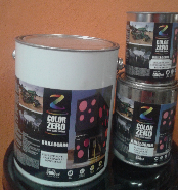 